								Łowicz, dnia ………………………………..…………………………………………………………(imię i nazwisko)…………………………………………………………(adres)O ś w i a d c z e n i e	Oświadczam, że nie posiadam tytułu prawnego do innego lokalu położonego 
w tej samej miejscowości, ani w miejscowości położonej w powiecie, w którym znajduje się lokal lub powiecie graniczącym z tym powiatem (art. 21b ust. 4 ustawy o ochronie praw lokatorów, mieszkaniowym zasobie gminy i o zmianie Kodeksu cywilnego). 								…………………………………………….									(data, podpis)Jestem świadomy/a/ odpowiedzialności karnej za złożenie fałszywego oświadczenia (art. 21b ust. 5 ustawy o ochronie praw lokatorów, mieszkaniowym zasobie gminy i o zmianie Kodeksu cywilnego).                                                                                                             ………………………………………….									(data, podpis)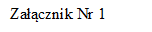 …………………………………………………………                                                 Łowicz, dnia………………………………(imię i nazwisko)…………………………………………………………(adres)O ś w i a d c z e n i e	Oświadczam, że nie posiadam tytułu prawnego do innego lokalu położonego 
w tej samej miejscowości, ani w miejscowości położonej w powiecie, w którym znajduje się lokal lub powiecie graniczącym z tym powiatem (art. 21b ust. 4 ustawy o ochronie praw lokatorów, mieszkaniowym zasobie gminy i o zmianie Kodeksu cywilnego). 								…………………………………………….									(data, podpis)Jestem świadomy/a/ odpowiedzialności karnej za złożenie fałszywego oświadczenia (art. 21b ust. 5 ustawy o ochronie praw lokatorów, mieszkaniowym zasobie gminy i o zmianie Kodeksu cywilnego).…………………………………………….									(data, podpis)